                      บันทึกข้อความ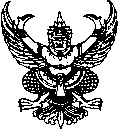 ส่วนราชการ  งานวิชาการและวิจัย  สาขา………………..……………………………. โทรศัพท์ 08 0145 4753                      ที่  อว 0655.14/   	วันที่          มกราคม 2563เรื่อง   ขออนุมัติจัดจ้างและจัดซื้อวัสดุโครงการวิจัย   เรียน   ผู้อำนวยการวิทยาลัยการโรงแรมและการท่องเที่ยว   	ตามที่ ข้าพเจ้า .............................................. อาจารย์สาขา............................................. วิทยาลัยการโรงแรมและการท่องเที่ยว มหาวิทยาลัยเทคโนโลยีราชมงคลศรีวิชัย วิทยาเขตตรัง ได้รับอนุมัติ     ให้ดำเนินโครงการวิจัย งบประมาณเงิน...  ประจำปีงบประมาณ 25... เป็นเงินจำนวน xxx,xxx บาท (xxแสนบาทถ้วน) เพื่อดำเนินการจัดทำงานวิจัยเรื่อง.................................................................... นั้น	ในการนี้ ข้าพเจ้า จึงขออนุมัติจัดจ้างค่าใช้สอยและจัดซื้อวัสดุโครงการวิจัยดังกล่าว ดังนี้	งวดที่ 1 ค่าจ้างเหมาเก็บข้อมูลด้วยแบบสอบถาม 	เป็นเงิน   x,xxx  บาทค่าถ่ายเอกสารแบบสอบถาม	เป็นเงิน   x,xxx  บาทค่าจ้างเหมารถเพื่อเก็บข้อมูลวิจัย	เป็นเงิน   x,xxx  บาท                                                     รวมเป็นเงินทั้งสิ้น  xx,xxx บาท	งวดที่ 2			1. ค่าจ้างเหมาวิเคราะห์ข้อมูล	เป็นเงิน   x,xxx  บาท		2. ค่าจ้างพิมพ์รายงาน	เป็นเงิน   x,xxx  บาท		3. ค่าจัดทำรูปเล่มรายงาน	เป็นเงิน   x,xxx  บาท		4. ค่าหนังสือหรือตำราที่เกี่ยวข้องกับงานวิจัย	เป็นเงิน   x,xxx  บาท		                                                             รวมเป็นเงินทั้งสิ้น  xx,xxx บาท 	จึงเรียนมาเพื่อโปรดพิจารณา